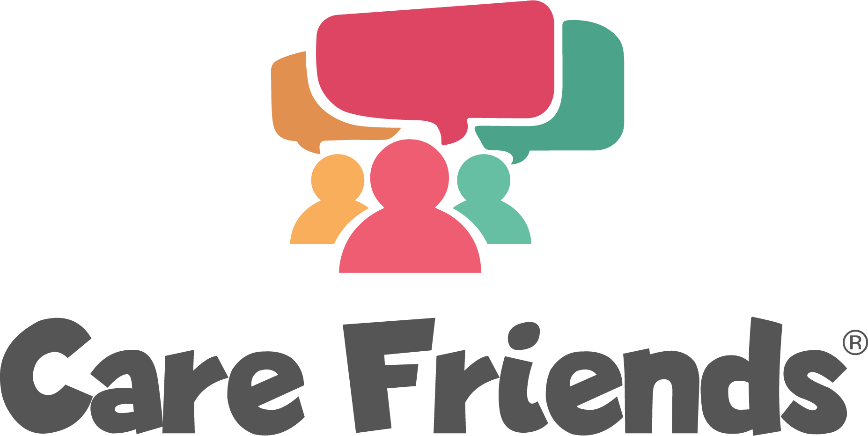 Suggested initial introduction email for admin usersWe suggest sending this email to colleagues who you would like to be admin users as an initial introduction to Care Friends.  You could then follow this up with a face-to-face meeting or video call to talk through your plans.Great news!  We’re launching Care Friends!Hello!Employee referrals are proven to be the best way to tackle our staff shortages by helping us find quality people who stay.So, we are going to turbocharge our referral scheme by launching Care Friends, a brand-new staff referral app for social care.Check out this 4 minute video to find out more...Care Friends explainer video (4 mins)Thousands of care staff are already using the app and we can’t wait to get started!Look out for admin login details which will be sent to you by email very soon.  We will then be in touch with next steps.Thank you in advance for helping us make a success of this important new resource! 